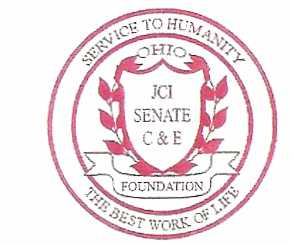 OHIO JCI SENATECHARITABLE AND EDUCATION FOUNDATIONOctober 15, 2020Dear High School Senior:Attached is the application for the Ohio JCI Senate Charitable and Education Foundation scholarship program.  The Ohio JCI Senate C & E Foundation is made up of the life members of the Ohio JCI Senate who were members of the U.S. Junior Chamber of Commerce (Jaycees).You will have two (2) categories to choose from CATEGORY 1 – Academic-Based CATEGORY 2 – Need-BasedIn the Academic-Based, the top two (2) will receive $1,000.00. In addition, the top two (2) in Category 1 will be submitted to the US JCI Senate Foundation scholarship program and could be selected as one of the twenty (20) $1,000.00 scholarships that they will be awarding this year.In the Need-Based there will be four (4) winners selected with each receiving $1,000.00 scholarship.  One (1) is the “Morgan Jones Memorial Scholarship” sponsored by the Ohio JCI Senate, and an additional three (3) of which one (1) scholarship will be given to a student who is a resident in one of the following counties: Allen, Putnam or Van Wert.Please note applicants may only submit an application in one (1) category.  Please check the category in which you wish to have your application judged, and return enclosed page with your application.  Attach the category page to your application.  The deadline for submitting applications is January 22, 2021. Judging will take place by February 21, 2021. Winners will be notified by letter.  Ohio JCI Senate is very proud of our young leaders of today.  You are the leadership of tomorrow.Good Luck,Ohio JCI Senate C & E FoundationScholarship ChairmanMelissa Schnipke #70590Cell Phone 419-203-3845 or 419-203-4570E-mail: ohjcischolarship@gmail.comPLEASE RETURN THIS PAGEWITH YOUR OHIO JCI SENATEC & E FOUNDATION SCHOLARSHIP APPLICATION ATTACH THIS PAGE TO THE TOP DO NOT NUMBER THIS PAGE(first page of your scholarship application is page 1)Check which category you wish to submit your application for judging.Application may only be submitted in one (1) category.           ⎕           Academic-Based                                  Scoring is higher weighted on Grade Point Average           ⎕	         	   Need-Based                                                                             Scoring is higher weighted on Financial StatementScholarship will be awarded to high school seniors who are U.S. Citizens graduating from Ohio Accredited schools, and plan to continue their education at accredited post-secondary colleges, universities or vocational schools. NAME _________________________________________Ohio JCI Senate C & E Foundation                  Scholarship ApplicationEligibility: Graduating high school seniors in the United States and must be a U.S. citizen to apply for this scholarship and resided in the state of OhioThis package contains information and directions for applying to Ohio JCI Senate C & E Foundation Scholarship program. $1,000.00 will be awarded to first and second place in the Academic Based Category. The top two will be submitted to the US JCI Senate Foundation for their scholarship program. There will be four (4} $1,000.00 scholarships awarded in the Need Based Category. In which one scholarship will be awarded to the top senior who resides in either Allen, Putnam, or Van Wert Counties. Grants will be awarded to graduating High School Seniors who are US citizens graduating from Ohio accredited schools, and plan to continue their education at accredited post-secondary colleges, universities or vocational schools.  They must be used for educational expenses in the first year of full-time study. Checks will be made out in the name of the educational institution of the recipient’s choice. Instructions for applying for the Ohio JCI Senate Foundation ScholarshipPlease read the following points carefully. Failure to comply will be cause for disqualification.Submission preference will be in a Microsoft Word compatible format.  Typed or neatly hand printed (blue or black ink only) submission will also be accepted. Included in this application package are all the necessary forms.  Your application packet pages must be submitted in order as listed below.  Failure to comply will be cause for disqualification.     ●	Ohio JCI Senate category page – Academic base or need base●        Wallet size photo taped to a sheet of blank paper with name and state on it●	Applicant Information●	High School Contacts●	College Information ●	Parent or Guardian Information ● 	Financial Statement (for Academic and Need Base)●        School, Church & Community Activities	        Leadership Positions & Offices / Memberships / Honors and AwardsYou may include additional sheets to continue the information for these areas       as needed           ●        Employment    	●         Continuation pages for the above     ●         Personal Statement (500 words)●	College or University Acceptance Letter (if applicable)          ●        Supporting documentation of your choice (awards, certificates, articles, pictures, etc)                               Limit to five (5) sheets) ●	Reference Letters – 3●        Signature●	Transcripts (grades and state test scores)Your personal statement is limited to 500 words.  Any more than 500 words will not be judged.Reference letters are limited to three (3) letters with a maximum length of one (1) page (one side only) each. Reference letters should be from clergy, employers, educators, and community leaders. You will receive credit for each reference letter included.Sign the bottom of the Personal Statement section Sign the bottom of the Personal Statement section Your school transcript should be that very last attachment to your application packageYour name must be on the top of each sheet in the package, along with a page number. When using a MS-Word compatible editor, enter you name in the ‘Header’ section.   Each student must have an active, working email address listed. PLEASE PRINTAll materials MUST be submitted under one cover. Materials sent in multiple mailings will NOT be accepted.Your application must be postmarked no later than January, 22, 2021 to the State Scholarship Chairman. Address is below.                          Your application will be evaluated by persons outside of your area so do not use acronyms for items such as; clubs, programs, event, or awards where they are not national programs. Where the name of the item is not self explanatory, include a description.  Example: REACH or J. Doe Memorial Award, should include a description such as: St. Thomas Methodist REACH program to feed the homeless, J. Doe Memorial Award for Top Female Tennis player.  Do not include these first two pages of instructions in your reply. NO etectronic submissions will be accepted. You must include a small head shot photograph for use in our National publications. This photo should be the first page of your application. Please put your name and state on the page under the picture.By signing the application your agree tha your name and photo may be used as part of the public relations of the US JCI Senate, the US JCI Senate Foundation and their affiliates such as the associated state programs. Mail to submit your application package:  (don’t forget your category page)                                    Melissa Schnipke #70590                                         Ohio JCI Scholarship Chairman                                         24030 Road Q	                                         Fort Jennings, OH 45844                                              E-mail ohjcischolarship@gmail.com if you have questionsUnited States JCI Senate FoundationScholarship ApplicationSections 11-15 shows the order to list your attached documents.  Ensure to sign section 1616.  SignatureStaple all pages together in the upper left-hand corner.Be sure you include all references and other attachments.Each page of your application MUST list your name and list the page number in the upper right-hand corner.Remember to sign the application package (above)To submit your application package:Refer to the website www.usjcisenate.org or www.usjcisenatefoundation.org, under the Scholarship section.  Locate the state and submission address of the state you live.  If your state is not listed you are not eligible.   Do not submit the application to any address on the web page except those under the State Scholarship listing section (packages submitted to the wrong address will not be forwarded). 1. Applicant Information 1. Applicant Information 1. Applicant Information 1. Applicant Information 1. Applicant Information 1. Applicant Information 1. Applicant Information 1. Applicant Information 1. Applicant Information Applicant NameApplicant NameApplicant NameApplicant NameApplicant NameApplicant NameDate of ApplicationDate of ApplicationDate of ApplicationApplicant Home AddressApplicant Home AddressApplicant Home AddressApplicant e-mail addressApplicant e-mail addressApplicant e-mail addressApplicant e-mail addressApplicant e-mail addressApplicant e-mail addressCityStateStateZip CodeZip CodePhone NumberPhone NumberPhone NumberAre you a U.S. Citizen  (check one)  Yes  No               Yes  No               Yes  No               Yes  No               Yes  No               Yes  No               Yes  No               Yes  No              2.  High School Information2.  High School Information2.  High School Information2.  High School Information2.  High School Information2.  High School Information2.  High School Information2.  High School Information2.  High School InformationName of applicants High SchoolName of applicants High SchoolName of applicants High SchoolName of applicants High SchoolPrincipal or Counselor NamePrincipal or Counselor NamePrincipal or Counselor NamePrincipal or Counselor NamePrincipal or Counselor Name     Address & City     Address & CityStateStateZip CodeZip CodeZip CodePhone NumberPhone Number4. Parent or Guardian Information4. Parent or Guardian Information4. Parent or Guardian Information4. Parent or Guardian Information4. Parent or Guardian InformationFather’s NameFather’s NameFather’s NameCheck here if father is deceased Check here if father is deceased Father’s Home AddressFather’s Home AddressFather’s Home AddressOccupationOccupationCityStateZip CodePhone NumberMother’s NameCheck here if mother is deceased Do you have a Step-Parent or Guardian other than your Parents:   Yes  NoDo you have a Step-Parent or Guardian other than your Parents:   Yes  NoDo you have a Step-Parent or Guardian other than your Parents:   Yes  NoDo you have a Step-Parent or Guardian other than your Parents:   Yes  NoIf YES, provide the following informationIf YES, provide the following informationIf YES, provide the following informationIf YES, provide the following informationStep Parent or Guardian NameStep Parent or Guardian NameStep Parent or Guardian NameStep Parent or Guardian NameHome AddressHome AddressOccupationOccupationCityStateZip CodePhone NumberList in chronological order the names of your brothers, sisters or other persons dependent upon your parents for supportList in chronological order the names of your brothers, sisters or other persons dependent upon your parents for supportList in chronological order the names of your brothers, sisters or other persons dependent upon your parents for supportList in chronological order the names of your brothers, sisters or other persons dependent upon your parents for supportNameNameAgeRelationship5. Applicant’s Financial Statement Information 5. Applicant’s Financial Statement Information 5. Applicant’s Financial Statement Information 5. Applicant’s Financial Statement Information 5. Applicant’s Financial Statement Information The financial contribution of the applicant toward their own education is an important consideration in awarding this scholarship.  The committee does not wish to penalize those students whose industry and careful planning have been a consideration in planning college attendance. The budget should be based on your first year of education.  Your budget does not have to balance.The financial contribution of the applicant toward their own education is an important consideration in awarding this scholarship.  The committee does not wish to penalize those students whose industry and careful planning have been a consideration in planning college attendance. The budget should be based on your first year of education.  Your budget does not have to balance.The financial contribution of the applicant toward their own education is an important consideration in awarding this scholarship.  The committee does not wish to penalize those students whose industry and careful planning have been a consideration in planning college attendance. The budget should be based on your first year of education.  Your budget does not have to balance.The financial contribution of the applicant toward their own education is an important consideration in awarding this scholarship.  The committee does not wish to penalize those students whose industry and careful planning have been a consideration in planning college attendance. The budget should be based on your first year of education.  Your budget does not have to balance.The financial contribution of the applicant toward their own education is an important consideration in awarding this scholarship.  The committee does not wish to penalize those students whose industry and careful planning have been a consideration in planning college attendance. The budget should be based on your first year of education.  Your budget does not have to balance.IncomeIncomeIncomeIncomeIncome1. Savings to date1.2. Expected summer earnings2.3. Expected contribution from parents3.4. Earnings from part-time work4.5. Money from other sources:    Include gifts from friends, relatives     Education insurance, loans, other     Scholarships. Etc. 5. Total Estimated IncomeExpensesExpensesExpensesExpensesExpenses1. Tuition and Incidental Fees1.2. Room and Board2.3. Books and Supplies3.4. Clothing4.5. Incidental Expenses (Travel, Recreation) 5. Total Estimated ExpensesExplain any special personal family or financial situation you believe merits consideration: Explain any special personal family or financial situation you believe merits consideration: Explain any special personal family or financial situation you believe merits consideration: Explain any special personal family or financial situation you believe merits consideration: Explain any special personal family or financial situation you believe merits consideration: 6.  Leadership Positions and Offices      List by name and by year (9, 10, 11,12) leadership positions and offices held, and the approximate time       commitment each month for school, church, community and volunteer activities.      Example:School:  Student Council President (12; 2.7 hours/month) ; Yearbook Editor (12; 35 hours/month) ; Basketball Captain ( 12; 5 hours/month); Church: Youth Group President (11; 10 hours/month); Community: Hospital Volunteer Coordinator (11, 12 ; 25 hours/month)7. MembershipsList by name and by year memberships and other participation and the approximate time commitment eachmonth for school, church, community and volunteer activities.        Example:School: Basketball Team (9, 10, 11; 35 hours/month); Cheerleader (11, 12; 20 hours/month) ; 4-H Club (9, 10, 11, 12: 8 hours/month); Church: Youth Choir (10-12; 4 hours/month); Community: Hospital volunteer (9, 10; 25 hours/month) 8. Honors and AwardsList by name and by year the honors and awards you have received during high school.       Example:School: 4-H Gardener of the Year (11); Boys/Girls State (11);National Merit Scholar (12) ; National Honor Society (12) Church: Perfect Attendance (9);  Community:  Hospital Volunteer of the Year (11)9.  EmploymentList the names and addresses of employers, including family business or self-employment. Indicate whether you worked part-time, during the summer, or full-time: and include the hours you worked on a monthly basis. Example:   Mowing Lawns – Summer – 100 hrs. total (9); Wal-Mart – Part-time – 80 hrs. (10); Family Farm – Full-time – 160-hrs (11-12)   10.Personal StatementWrite (type or print) a paragraph of 100 to 300 words maximum, indicating your chosen field of college study.  State your reasons for this choice.  Include pertinent experiences, activities and accomplishments.  Write (type or print) a paragraph of 100 to 300 words maximum, indicating your chosen field of college study.  State your reasons for this choice.  Include pertinent experiences, activities and accomplishments.  11.  Continuation Pages from section 6-9 (if applicable) 12.  College or University Acceptance letter (if applicable)13.  Supporting documentation of your choice (awards, certificates, articles, pictures, etc.)14.  References LettersYou may include up to three (3) letters of reference from educators, clergy, employers, and/or community leaders. References should be attached to this application.   15.  TranscriptsA copy of your current high school transcript MUST be included. This MUST include class scores and state test scores (state test scores are not required if home schooled).  If you are taking college classes, include those as well.  I certify that the facts contained in this scholarship application are true and correct.  The United States JCI Senate Foundation is hereby authorized to verify any information contained in this application.  I understand that any falsification of misrepresentation will result in disqualification. I certify that the facts contained in this scholarship application are true and correct.  The United States JCI Senate Foundation is hereby authorized to verify any information contained in this application.  I understand that any falsification of misrepresentation will result in disqualification.      Signature of applicantDate Signed